附件3：栽植地照片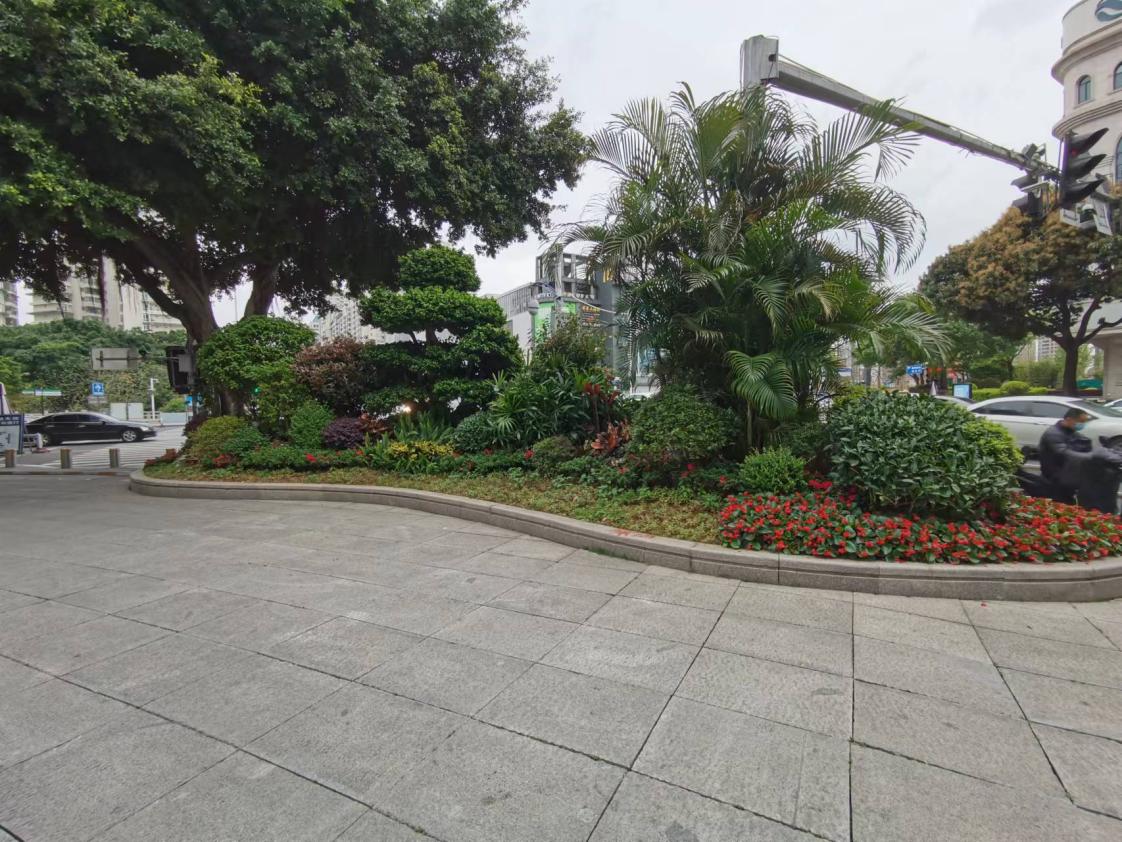 台江区政府门口花坛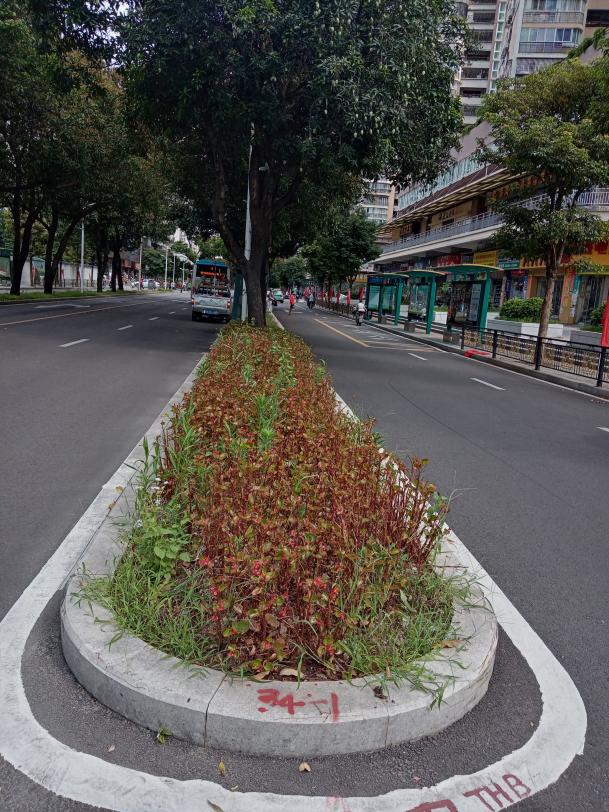 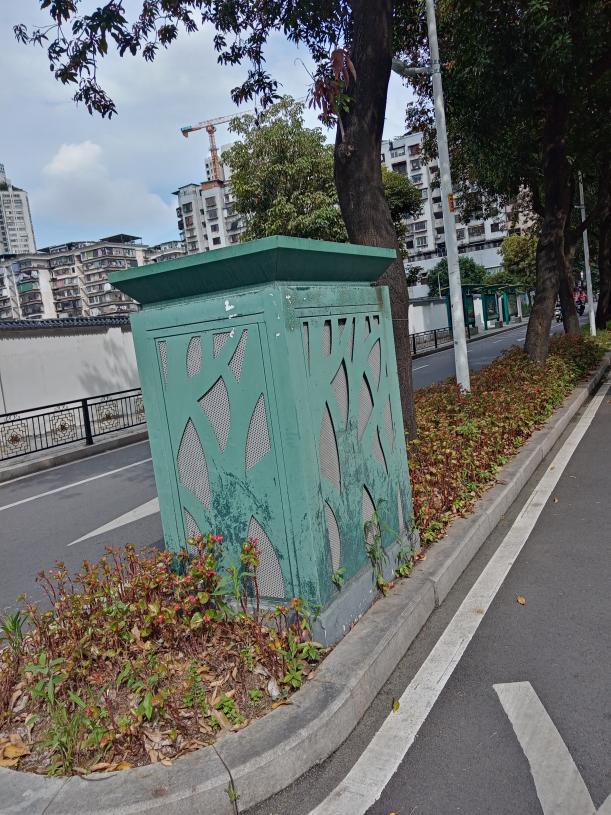 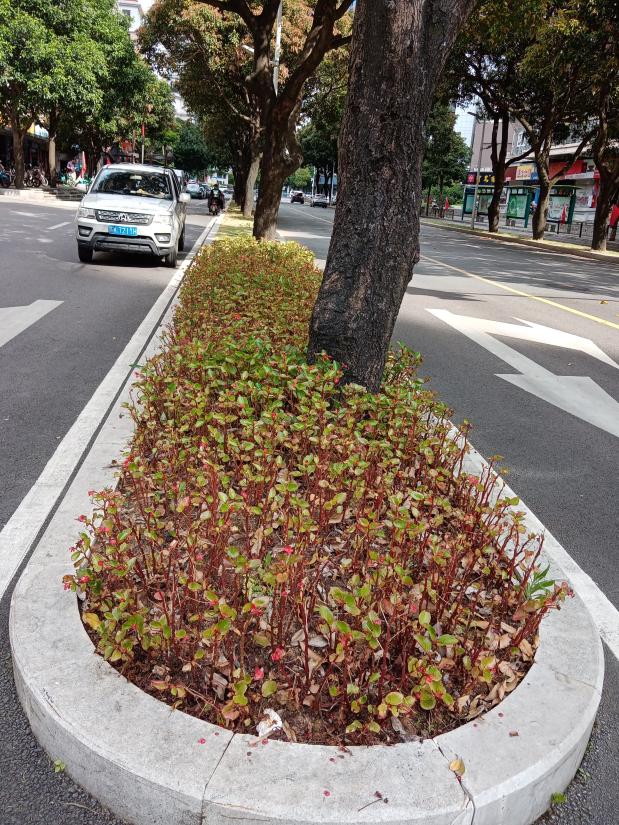 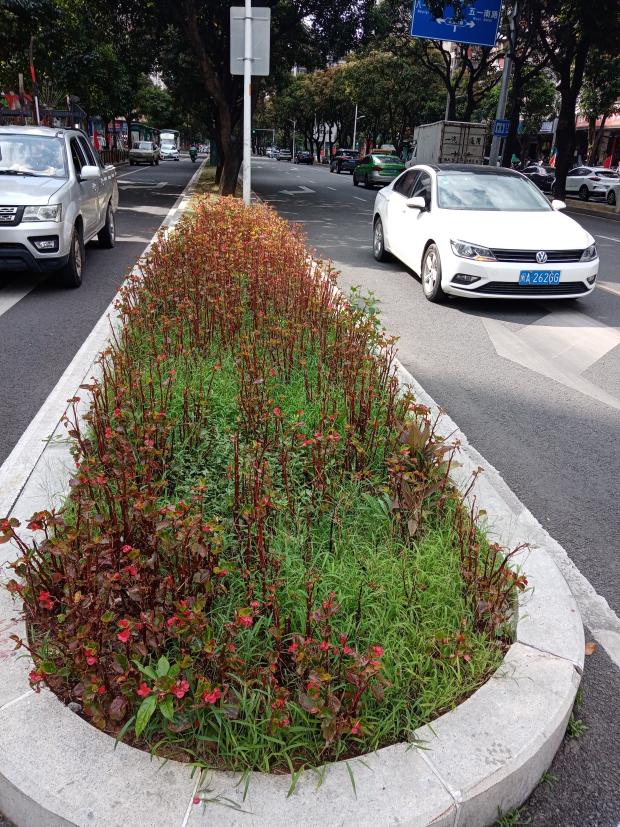 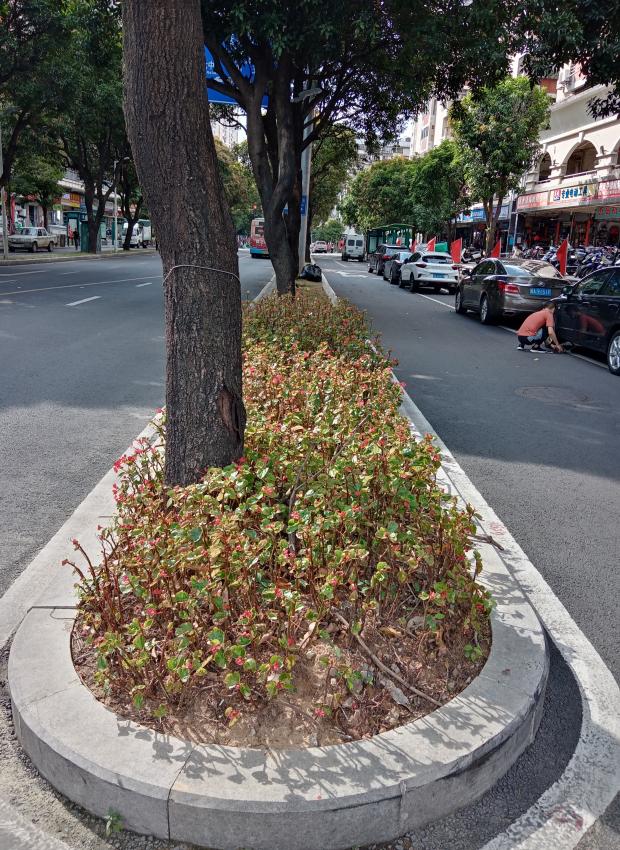 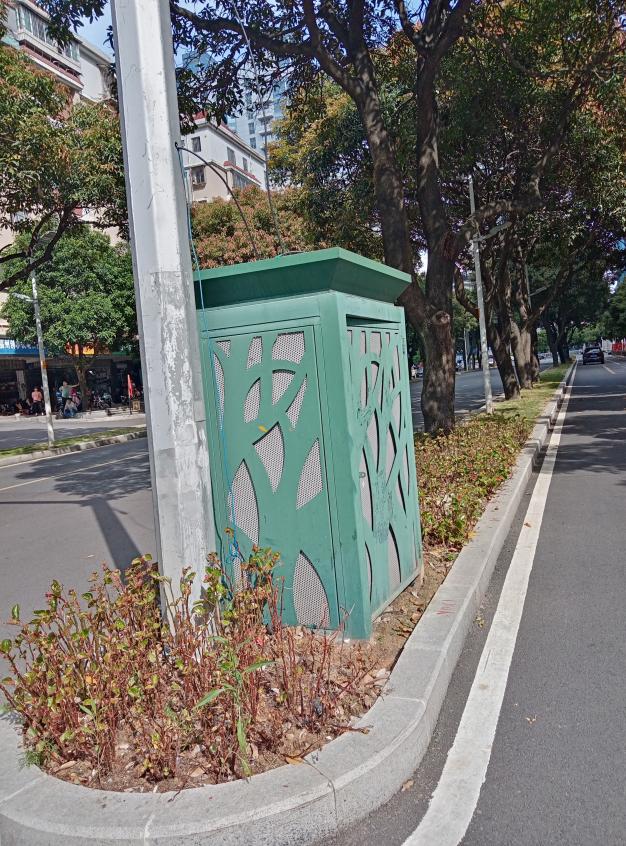 达江路树池（6个区段，共112平方米）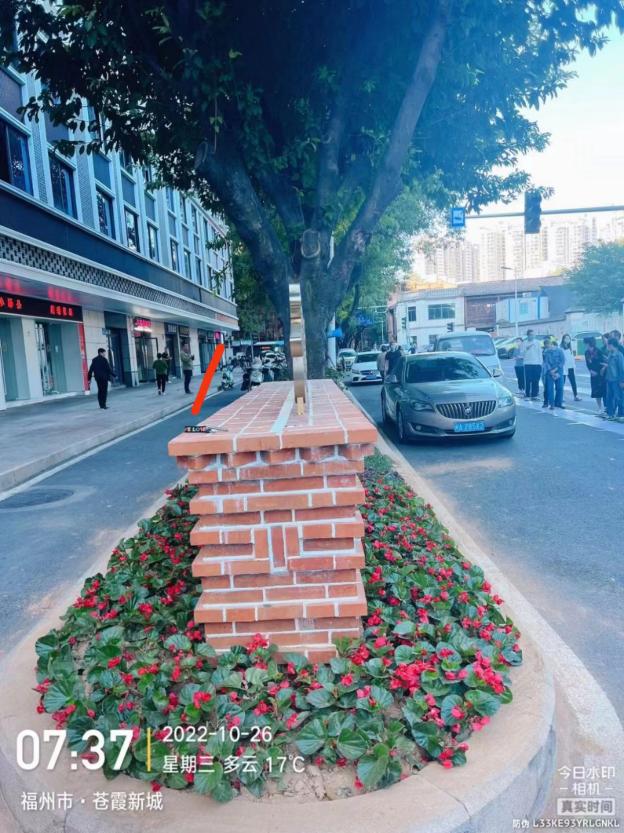 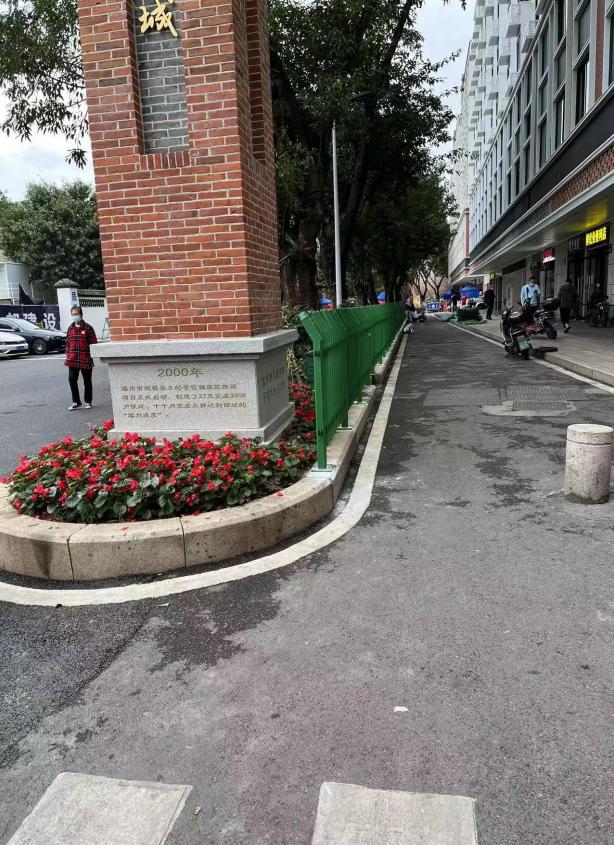 苍霞新城树池（2个区段，共20平方米）